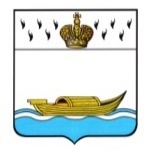 АДМИНИСТРАЦИЯВышневолоцкого городского округаПостановлениеот 27.03.2024                                                                                                  № 92г. Вышний ВолочекО проведении Месячника пожарной   безопасностиВ соответствии с Федеральными законами от 21.12.1994 № 69-ФЗ      «О пожарной безопасности», от 06.10.2003 № 131-ФЗ «Об общих принципах организации местного самоуправления в Российской Федерации»,                 от 22.07.2008 № 123-ФЗ «Технический регламент о требованиях пожарной безопасности», Постановлением Правительства РФ от 16.09.2020 № 1479    «Об утверждении Правил противопожарного режима в Российской Федерации», планом основных мероприятий муниципального образования Вышневолоцкий городской округ Тверской области в области гражданской обороны, предупреждения и ликвидации чрезвычайных ситуаций, обеспечения пожарной безопасности и безопасности людей на водных объектах на 2024 год и в целях предупреждения пожаров и гибели людей        в весенне-летнем сезоне пожароопасного периода 2024 года, Администрация Вышневолоцкого городского округа постановляет:1. В период с 10.04.2024 по 10.05.2024 провести Месячник пожарной безопасности (далее – Месячник) на территории муниципального  образования Вышневолоцкий городской округ Тверской области. 2. Рекомендовать руководителям предприятий, организаций                  и учреждений Вышневолоцкого городского округа в период проведения Месячника: 2.1. организовать проведение общественного смотра противопожарного состояния подведомственных предприятий, организаций, учреждений и жилого фонда;2.2. провести уборку территории от сухой травы, листвы, сухой растительности, мусора;2.3. обеспечить помещения первичными средствами пожаротушения (по необходимости);2.4. провести испытание противопожарного водоснабжения                    и необходимый ремонт (по подведомственности);2.5. организовать добровольную пожарную охрану на предприятиях (по необходимости);2.6. провести обучение мотористов, закрепленных за пожарной техникой (по необходимости);2.7. провести инструктажи по мерам пожарной безопасности;2.8. принять меры по исполнению предписаний отдела надзорной деятельности и профилактической работы по Вышневолоцкому                        и Бологовскому районам Тверской области.3. Рекомендовать директорам управляющих компаний и организаций на территории Вышневолоцкого городского округа:3.1. принять   меры  по  ограничению  доступа  посторонних  лиц           в  подвальные и чердачные помещения жилых домов;3.2. провести проверку систем электроснабжения в жилых домах;3.3. провести проверку противопожарного водоснабжения;3.4. восстановить  нумерацию  домов,  обозначение  улиц                       и  указателей  пожарных гидрантов (при необходимости);3.5. проверить и обеспечить возможность проезда спецтранспорта    (по необходимости).4. Рекомендовать ООО «Тверьспецавтохозяйство» (И.Г. Черников)  организовать уборку мест накопления твердых коммунальных отходов          на территории Вышневолоцкого городского округа и их своевременный вывоз.5. Заместителю Главы Администрации Вышневолоцкого городского округа С.Б. Богданову, совместно с руководителем Управления территориальной политики и социально-административного развития сельских территорий администрации Вышневолоцкого городского округа Н.Ф. Рябковой  организовать:5.1. контроль за исполнением мероприятий по уборке подведомственных территорий Вышневолоцкого городского округа от сухой травы, листвы, сухой растительности, мусора;5.2. проведение инструктажей по мерам пожарной безопасности ответственных домовладельцев;5.3. работу по обеспечению свободного проезда спецтехники к жилым домам;5.4. контроль за состоянием пожарных водоемов, пожарных гидрантов (по необходимости);5.5. информирование граждан о мерах пожарной безопасности.6. Заместителю Главы Администрации Вышневолоцкого городского округа Е.И. Анисимовой организовать постоянный контроль за проводимой работой по установлению собственников земель, в том числе земель сельскохозяйственного назначения, имеющих границы с лесным фондом на территории Вышневолоцкого городского округа. 7. Рекомендовать генеральному директору ООО «Вышний Волочек - Спецстрой» С.П. Марковскому организовать проведение мероприятий:7.1. по проверке (плановой весенней) пожарных гидрантов                  на территории города Вышний Волочек и п. Красномайский;7.2. по ремонту неисправных пожарных гидрантов и установке недостающих указателей пожарных гидрантов, по выявлению закатанных под асфальт крышек пожарных гидрантов и устранению недостатков;7.3. по окраске крышек люков пожарных гидрантов                           (при необходимости).8. Рекомендовать  Вышневолоцкой дистанции пути филиала Октябрьской железной дороги ОАО «РЖД» (В.С. Волков),  ООО «Газпром Трансгаз-Санкт-Петербург» Торжокскому ЛПУМГ (В.В. Муравьев), Сервисный центр г. Вышний Волочек Тверского филиала ПАО «Ростелеком» (Э.Ю. Васильев), Вышневолоцкий РЭС филиал ПАО «Россети Центр» - «Тверьэнерго» (В.Г. Васильев):8.1. обеспечить проведение комплекса противопожарных мероприятий в пределах полос отвода железной дорог, а также охранных зон линий электропередач и связи, магистральных газопроводов, прилегающих    к лесным массивам Вышневолоцкого городского округа;8.2.  обеспечить готовность мобильных групп по ликвидации пожаров на подведомственных земельных участках (территориях).9. Рекомендовать директору ГКУ Тверской области «Центр социальной поддержки населения Вышневолоцкого городского округа»    С.В. Сергеевой и директору ГБУ «Комплексный центр социальной поддержки населения» Вышневолоцкого городского округа А.С. Харичеву: 9.1.	провести корректировку списков граждан, ведущих асоциальный образ жизни, многодетных семей, пенсионеров и инвалидов, направить указанные списки в заинтересованные организации для осуществления адресной работы с данной категорией граждан;9.2.	провести инструктажи о мерах пожарной безопасности                   с гражданами, состоящими на учёте.10. Заместителю Главы Администрации Вышневолоцкого городского округа, руководителю Управления образования Администрации Вышневолоцкого городского округа Е.Л. Галкиной организовать: 10.1. проведение дополнительных занятий в школах и дошкольных учреждениях по недопущению шалостей детей с огнем;10.2. проведение практических занятий по эвакуации детей из зданий;10.3. конкурсы рисунков на противопожарную тематику;10.4. подготовку летних площадок, оздоровительных лагерей                к приему детей.11. Рекомендовать начальнику отдела надзорной деятельности             и профилактической работы по Вышневолоцкому и Бологовскому районам Тверской области М.А. Гусеву:11.1. еженедельно информировать население Вышневолоцкого городского округа  о мерах пожарной безопасности;11.2. организовать распространение наглядной агитации                        и профилактических материалов (листовки, памятки, брошюры, плакаты, информационные стенды, баннеры) о мерах пожарной безопасности                и действиях в случае возникновения техногенных и природных пожаров;11.3. организовать проведение методического семинар-совещания        с привлечением руководителей дошкольных и общеобразовательных учреждений, органов социальной защиты, участковых инспекторов полиции, сотрудников надзорной деятельности, миграционной службы, работников системы здравоохранения, добровольцев (волонтеров), общественных организаций, средств массовой информации по выработке комплекса профилактических мер по предотвращению детской гибели на пожарах;11.4. организовать совместно с представителями МО МВД России «Вышневолоцкий» в период проведения Месячника рейды по контролю        за соблюдением   гражданами  мер   пожарной безопасности, особенно среди граждан, входящих в группу риска и целевые проверки мест проживания малоимущих, одиноких, престарелых граждан и инвалидов, многодетных семей, неблагополучных семей, лиц, склонных к употреблению спиртных напитков;12. Рекомендовать начальнику  9 пожарно-спасательной части              3 пожарно-спасательного отряда федеральной противопожарной службы Государственной противопожарной службы Главного управления МЧС России по Тверской области Д.Э. Егорову:12.1. обеспечить своевременное реагирование пожарных подразделений на вызовы;12.2. организовать проведение инструктажей домовладельцев о мерах пожарной безопасности.13. Рекомендовать: общественной организации «Вышневолоцкое районное общество охотников и рыболовов», военно-спортивному охотничьему обществу - общероссийской спортивной общественной организации (охотхозяйство «Шитовское»), обществу с ограниченной ответственностью «Русская Венеция», обществу с ограниченной ответственностью промысловое охотничье-рыболовное предприятие «Мец», местной общественной организации охотников и рыболовов Вышневолоцкого района Тверской области «Белавинская», общедоступным охотничьим угодьям (ОДОУ) Вышневолоцкого городского округа, регулярно проводить разъяснительную работу по соблюдению правил пожарной безопасности в лесах и на торфяниках с членами обществ.14. Рекомендовать правообладателям земельных участков (собственникам земельных участков, землепользователям и арендаторам земельных участков), расположенным в границах населенных пунктов Вышневолоцкого городского округа и правообладателям территорий ведения гражданами садоводства или огородничества для собственных нужд, произвести своевременную уборку мусора, сухой растительности                   на подведомственных территориях.15. Рекомендовать руководителям предприятий, организаций                и учреждений Вышневолоцкого городского округа до 15.05.2024 организовать представление в Управление по делам гражданской обороны     и чрезвычайным ситуациям администрации Вышневолоцкого городского округа отчетов о проведении общественного смотра противопожарного состояния.16. Руководителю Управления по делам гражданской обороны             и чрезвычайным ситуациям администрации Вышневолоцкого городского округа В.А. Адамовичу: 16.1. рассмотреть результаты Месячника и недостатки, выявленные при проведении общественного смотра противопожарного состояния предприятий, организаций, учреждений и жилого фонда Вышневолоцкого городского округа на плановом заседании КЧС  и ОПБ Вышневолоцкого городского округа;16.2. представлять Управлению по обеспечению деятельности Администрации Вышневолоцкого городского округа материалы                       о проведении Месячника на территории Вышневолоцкого городского округа для размещения их на официальном сайте муниципального образования Вышневолоцкий городской округ Тверской области в информационно-телекоммуникационной сети «Интернет».17. Опубликовать настоящее постановление в газете «Вышневолоцкая правда» и разместить на официальном сайте муниципального образования Вышневолоцкий городской округ в информационно-телекоммуникационной сети «Интернет».18. Контроль за исполнением настоящего постановления возложить    на Заместителя Главы Администрации Вышневолоцкого городского округа                         Д.Г. Морозова. 19. Настоящее постановление вступает в силу со дня его принятия. И.о. ГлавыВышневолоцкого городского округа                                             Н.В. Шарапова